BANG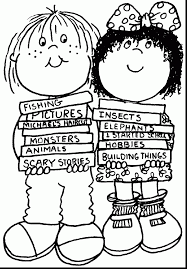 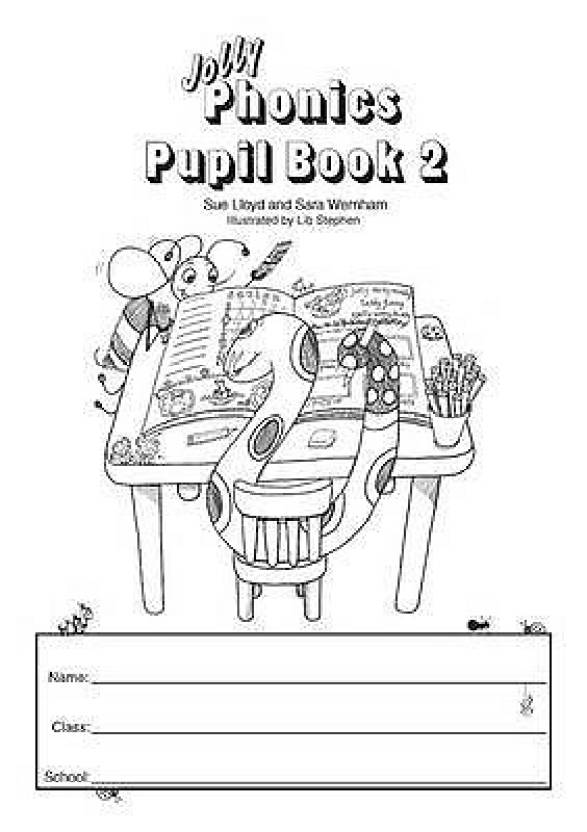 